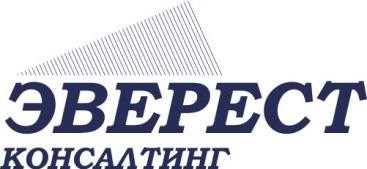 Приложение к постановлению администрации Алгатуйского сельского поселения от 	№  	ПРОЕКТ МЕЖЕВАНИЯ ТЕРРИТОРИИ, ПРЕДУСМАТРИВАЮЩИЙРАЗМЕЩЕНИЕ ЛИНЕЙНОГО ОБЪЕКТАСтроительство двухцепной ВЛ 6 кВТекстовая частьИркутск 2020Перечень и сведения об образуемых земельных участках, вид разрешенного использования образуемых земельных участков2Перечень и сведения о площади образуемых земельных участков, которые будут отнесены к территориям общего пользования или имуществу общего пользования, в том числе в отношении которыхпредполагаются резервирование и (или) изъятие для государственных или муниципальных нуждОбразование земельных участков, которые будут отнесены к территориям общего пользования или имуществу общего пользования, не предусмотрено. Резервирование и (или) изъятие земельных участков для государственных или муниципальных нужд не предусмотрено.Характеристики лесного участкаМестоположение проектируемого лесного участкаРоссийская Федерация, Иркутская область, муниципальное образование «Тулунский район», Тулунское лесничество, Икейское участковое лесничество, Икейская дача, эксплуатационные леса, квартал № 26 (в. 12ч, 16ч, 17ч, 23ч, 25ч).Целевое назначение лесовПо целевому назначению проектируемый лесной участок относится: к эксплуатационным лесам, квартал № 26 (в. 12ч, 16ч, 17ч, 23ч, 25ч).Количественные и качественные характеристики проектируемого лесного участка (части лесного участка)Количественные и качественные характеристики проектируемого лесного участка составлены на основании данных государственного лесного реестра Тулунского лесничества (лесопарка).Распределение земельВид (виды) разрешенного использования лесного участка3лесовСведения о нахождении лесного участка в границах особо защитных участковСогласно данным государственного лесного реестра на проектируемом лесном участкеотсутствуют особо защитные участки лесов (ОЗУ).Сведения о границах территории, в отношении которой утвержден проект межевания, содержащие перечень координат характерных точек этих границ в системе координат, используемой для ведения Единого государственного реестра недвижимостиПеречень координат характерных точек границ территории, в отношении которой утвержден проект межевания, представлен в системе координат, используемой для ведения Единого государственного реестра недвижимости – МСК-38, зона 2.4Приложение 1ПРОЕКТНАЯ ДОКУМЕНТАЦИЯ ЛЕСНОГО УЧАСТКА (ЧАСТИ ЛЕСНОГО УЧАСТКА)Местоположение проектируемого лесного участка (части лесного участка)Российская Федерация, Иркутская область, муниципальное образование «Тулунский район», Тулунское лесничество, Икейское участковое лесничество, Икейская дача, эксплуатационные  леса, квартал № 26 (в. 12ч, 16ч, 17ч, 23ч, 25ч)(Российская Федерация, Субъект РФ, муниципальное образование, лесничество, участковое лесничество, урочище (при наличии),целевое назначение лесов,квартал, лесотаксационный выдел/часть лесотаксационного выдела)Категория земель: земли лесного фондаПлощадь проектируемого лесного участка 1,0394 гаГраницы лесного участка указаны на схеме расположения проектируемого лесного участка.Границы лесного участка (части лесного участки) указаны на схеме расположенияКоличественные и качественные характеристики проектируемого лесного участка (части лесного участка)Количественные и качественные  характеристики  проектируемого  лесного  участка составлены на основании данных государственного лесного реестра Тулунского лесничества (лесопарка).Таблица 1. Распределение земель2Таблица 2. Характеристика проектируемого лесного участка (части лесного участка) в соответствии с таксационным описанием лесного участка,данными натурного обследованияПримечание:*Заполняется для лесных участков, на которых проектируетсязаготовка древесины3Таблица 3. Характеристика насаждений проектируемого лесного участка (части лесного участка)Таблица 4. Средние таксационные показатели насаждений проектируемого лесного участка (части лесного участка)Виды разрешенного использования лесов на проектируемом лесном участке (части лесного участка)Лесохозяйственным регламентом Тулунского лесничества (лесопарка) на проектируемом лесном участке (части лесного участка) установлены следующие виды разрешенного использования лесов:4Сведения об обременениях проектируемого лесного участка (части лесного участка)Таблица 12. Обременения проектируемого лесного участка (части лесного участка)Сведения об ограничениях использования лесовС учетом целевого назначения и правового режима лесов, установленного лесным законодательством Российской	Федерации, лесохозяйственным регламентом Тулунского лесничества (лесопарка) предусмотрены следующие ограничения в использовании лесов:По виду целевого назначения лесов:	Запрещается несоблюдение целей устойчивого, максимально эффективного получения высококачественной древесины и других лесных ресурсов, продуктов их переработки с обеспечением сохранения полезных функций лесов при освоении эксплуатационных лесов (п. 3 ст. 12 ЛК РФ). Не допускается использование лесов, не предусмотренных статьей 25 ЛК РФ.2. По виду использования лесов - для строительства, реконструкции, эксплуатации линейных объектов: При использовании лесов в целях строительства, реконструкции и эксплуатации автомобильных и железных дорог не допускается нарушение поверхностного и внутрипочвенного стока вод, затопление или заболачивание лесных участков вдоль дорог, возникновение эрозионных процессов.При осуществлении строительства, реконструкции и эксплуатации линейных объектов запрещается:- повреждение лесных насаждений, растительного покрова и почв за пределами предоставленного лесного участка;- захламление прилегающих территорий за пределами предоставленного лесного участка строительным и бытовым мусором, отходами древесины, иными видами отходов;- загрязнение площади предоставленного лесного участка и территории за его пределами химическими и радиоактивными веществами;- проезд транспортных средств и иных механизмов по произвольным, неустановленным маршрутам за пределами предоставленного лесного участка.Не допускается ухудшение санитарного состояния лесов, расположенных на предоставленных гражданам и юридическим лицам лесных участках и лесных участках, прилегающих к ним, при использовании лесов для строительства, реконструкции, эксплуатации линейных объектов – п. 25 Правил санитарной безопасности в лесах, утвержденных Постановлением Правительства РФ от 20.05.2017 № 607.3. Ограничения по видам особо защитных участков лесов:Согласно данным государственного лесного реестра на проектируемом лесном участке отсутствуют особо защитные участки лесов (ОЗУ)Сведения об объектах лесной инфраструктуры на проектируемом лесном участке (части лесного участка)Таблица 13.Объекты лесной инфраструктуры5Сведения об объектах, не связанных с созданием лесной инфраструктуры на проектируемом лесном участке (части лесного участка)Таблица 14. Объекты, не связанные с созданием лесной инфраструктурыСведения о наличии на проектируемом лесном участке (части лесного участка) особозащитных участков лесов, особо охраняемых природных территорий, зон с особыми условиями использования территорийСогласно сведениям государственного лесного реестра, единого государственного реестра недвижимости лесохозяйственного регламента Тулунского лесничества на проектируемом лесном участке отсутствуют следующие особо защитные участки лесов (ОЗУ), особо охраняемые природные территории (ООПТ), зоны с особыми условиями использования территорий.Таблица 15.Особо защитные участки лесов, особо охраняемые природных территории, зоны с особыми условиями использования территорийПроектируемые виды разрешенного использования и цель предоставления лесного участкаПроектируемый вид разрешенного использования лесов лесного участка (части лесного участка): для строительства, реконструкции, эксплуатации линейных объектов и заготовки древесиныПроектируемая цель предоставления лесного участка (части лесного участка): строительство двухцепной ВЛ 6 кВТаблица 16. Образуемые лесные участки (части лесных участков) в соответствии со сведениями ЕГРН:6СХЕМАРАСПОЛОЖЕНИЯ ПРОЕКТИРУЕМОГО ЛЕСНОГО УЧАСТКА(Обзорная схема расположения лесного участка на материалах лесоустройства)Местоположение проектируемого лесного участка:Российская Федерация, Иркутская область, муниципальное образование «Тулунский район», Тулунское лесничество, Икейское участковое лесничество, Икейская дача, эксплуатационные леса, квартал №26 (в. 12ч, 16ч, 17ч, 23ч, 25ч)Субъект РФ, муниципальное образование, лесничество, участковое лесничество, урочище (при наличии), целевое назначение лесов (категория защитности), квартал, лесотаксационный выдел/частьлесотаксационного выделаКатегория земель: земли лесного фондаПлощадь проектируемого лесного участка, га: 1,0394Проектируемый вид разрешенного использования лесного участка: для строительства, реконструкции, эксплуатации линейных объектов и заготовки древесиныПроектируемая цель предоставлений лесного участка: строительство двухцепной ВЛ 6 кВМасштаб 1: 25000Условные обозначения: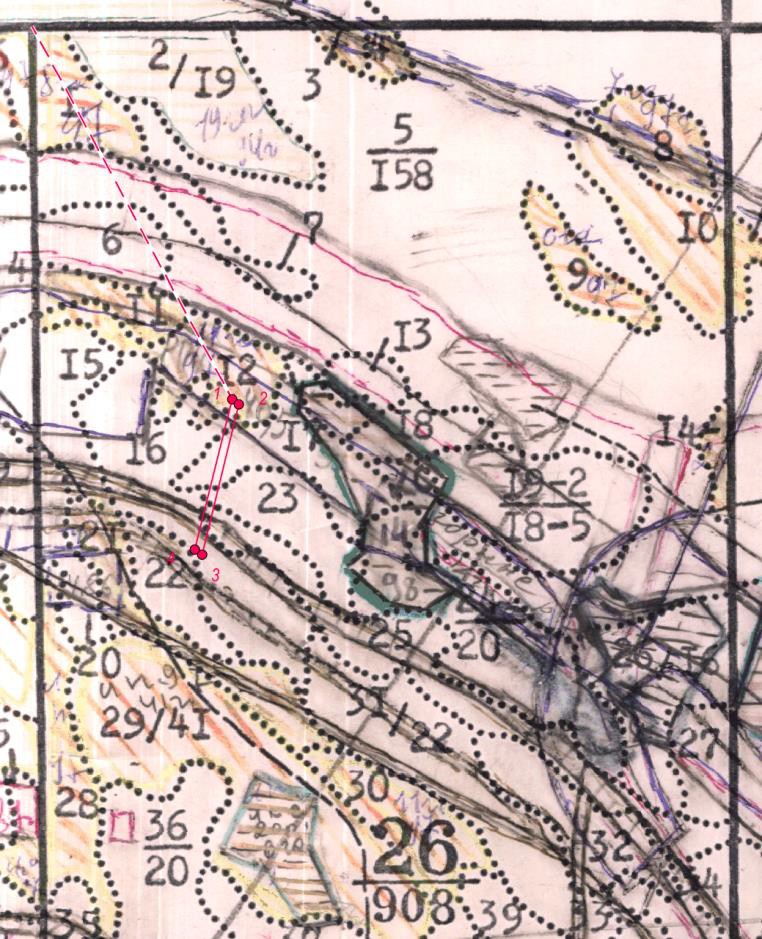 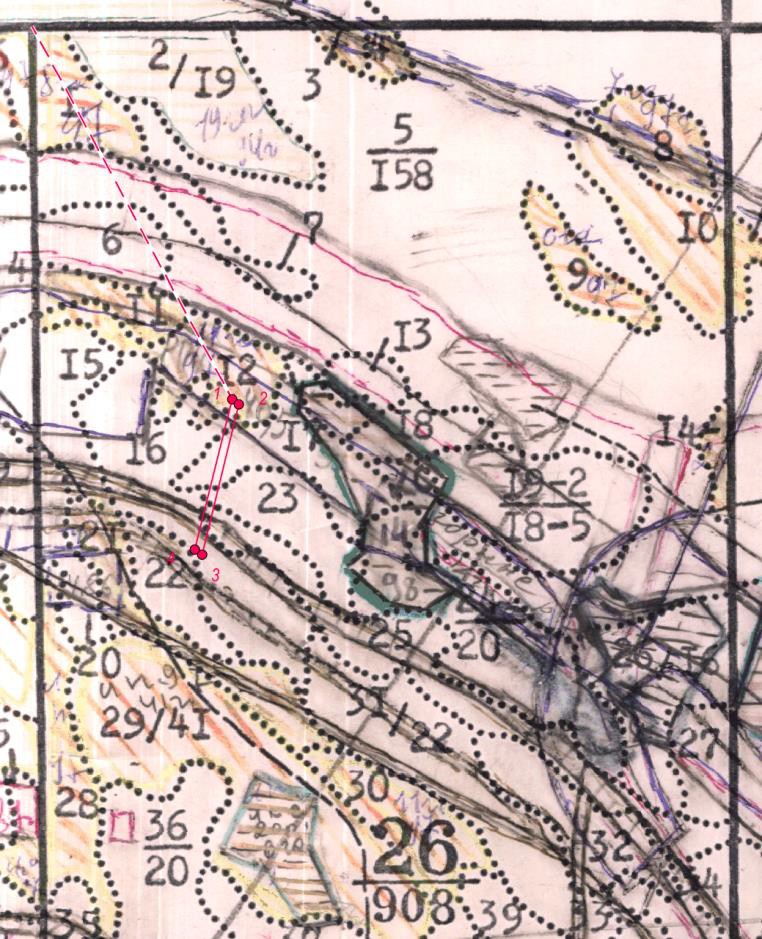 лесной квартал 88лесотаксационный выдел 5граница образуемого лесного участка	-------Геоданные:	Каталог координат (МСК-38)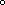 7СХЕМАРАСПОЛОЖЕНИЯ ПРОЕКТИРУЕМОГО ЛЕСНОГО УЧАСТКАобразованного путем раздела земельного участка с кадастровым номером 38:15:000000:1146Местоположение проектируемого лесного участка:Российская Федерация, Иркутская область, муниципальное образование «Тулунский район», Тулунское лесничество, Икейское участковое лесничество, Икейская дача, эксплуатационные леса, квартал № 26 (в. 12ч, 16ч, 17ч, 23ч, 25ч)Субъект РФ, муниципальное образование, лесничество, участковое лесничество, урочище (при наличии), целевое назначение лесов (категория защитности), квартал, лесотаксационный выдел/частьлесотаксационного выделаКатегория земель: земли лесного фондаПлощадь проектируемого лесного участка, га: 1,0394Существующий вид разрешенного использования лесного участка: -Проектируемый вид разрешенного использования лесного участка: для строительства, реконструкции, эксплуатации линейных объектов и заготовки древесины 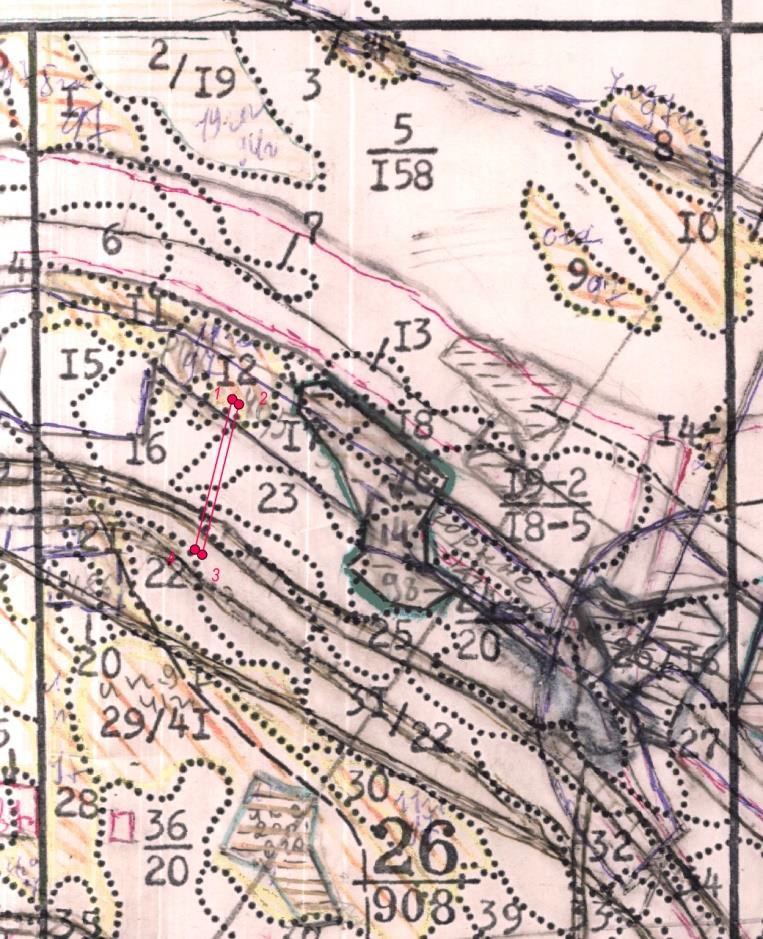 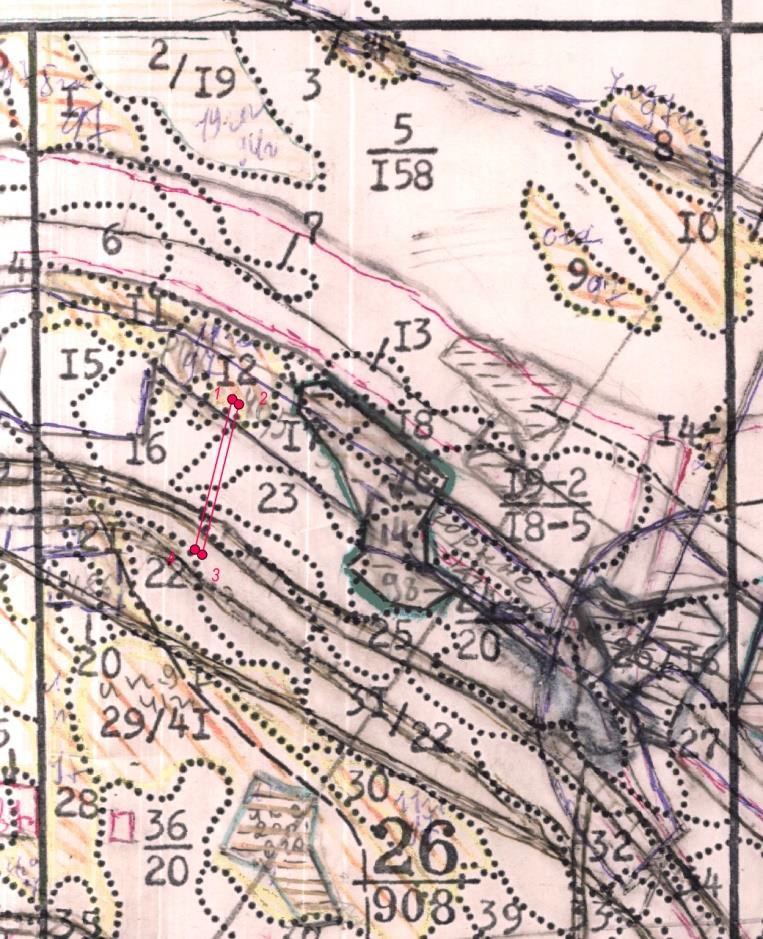 Масштаб 1: 25000Условные обозначения:лесной квартал 88лесотаксационный выдел 5номера поворотных точек 1граница образуемого лесного участка-------Каталог координат (МСК-38)Заинтересованное лицо(представитель заинтересованного лица)	 	   	Подпись	Ф.И.О.Условны й номерземельног о участкаПлощадь, кв. мВид разрешённого использованияобразуемого земельного участкаКатегория земельВозможные способы образования земельных участковВозможные способы образования земельных участковУсловны й номерземельног о участкаПлощадь, кв. мВид разрешённого использованияобразуемого земельного участкаКатегория земельСпособыобразования (для частей земельногоучастка – цель образования)Исходныеземли и (или)земельные участки123456ОБРАЗУЕМЫЕ ЗЕМЕЛЬНЫЕ УЧАСТКИОБРАЗУЕМЫЕ ЗЕМЕЛЬНЫЕ УЧАСТКИОБРАЗУЕМЫЕ ЗЕМЕЛЬНЫЕ УЧАСТКИОБРАЗУЕМЫЕ ЗЕМЕЛЬНЫЕ УЧАСТКИОБРАЗУЕМЫЕ ЗЕМЕЛЬНЫЕ УЧАСТКИОБРАЗУЕМЫЕ ЗЕМЕЛЬНЫЕ УЧАСТКИ:1146:ЗУ110 394для строительства, реконструкции, эксплуатациилинейных объектов и заготовки древесиныЗемли лесного фондаОбразование земельного участка путем раздела ссохранением исходного визмененных границах38:15:000000:1146Общая площад ь - всегоВ том числеВ том числеВ том числеВ том числеВ том числеВ том числеВ том числеВ том числеВ том числеВ том числеОбщая площад ь - всеголесные землилесные землилесные землилесные землилесные землинелесные землинелесные землинелесные землинелесные землинелесные землиОбщая площад ь - всегоПокрыт ые лесомв т.ч. лесные культур ылесны е    питом ники, планта циине покры тые лесомитогодорогипросек иболот адруг иеитого12345678910111,03940,8303--0,07670,9070--0,132-0,132Кадастровый номер лесного участка в соответствии со сведениями ЕГРНСуществующий вид     разрешенного использования лесного участка в соответствии со сведениямиЕГРНПредмет образования (лесной участок, часть лесного участка)Площадь, образуемого лесного участка (части лесного участка)Проектируемый вид разрешенного использования1234538:15:000000:1146-Лесной участок1,0394 для  строительства,  реконструкции,  эксплуатации линейных объектов и заготовки древесиныИтого:--1,0394-Координата XКоордината YНомер точки на картеПлощадь, м21234:1146:ЗУ1:1146:ЗУ1:1146:ЗУ110 394623611,2602257426,9401623596,0902257445,8102623162,8902257341,6703623176,3402257319,6204623611,2602257426,9401Итого10 394Общая площадь - всегоВ том числеВ том числеВ том числеВ том числеВ том числеВ том числеВ том числеВ том числеВ том числеВ том числеОбщая площадь - всеголесные землилесные землилесные землилесные землилесные землинелесные землинелесные землинелесные землинелесные землинелесные землиОбщая площадь - всегоПокрытые лесомв т.ч. лесные культурылесные питомник и,     плантациине покрытыелесомитогодорогипросекиболотадругиеитого12345678910111,03940,8303--0,07670,9070--0,1324-0,1324Участковое лесничествоДача/Технический участокЦелевоеназначение лесовКатегория защитных лесовРайон товаризации*Лесорастительны й районРазряд таксКрутизна склона№ квартала№ выделаПлощадь, гаКатегория земельЯрусКоэффициент составаЭлемент лесаВозрастГруппа возрастаВысотаДиаметрБонитетКласс товарностиПолнотаЗапас на 1 гаобщий запас древесины, кбм123456789101112131415161718192021222324Икейское участковое лесничествоИкейская дачаЭксплуатационныеПодтаежно-лесостепные леса Восточной СибириСреднесибирский подтаежно-лесостепной район42612ч0,0767ЛЕСНЫЕне покрытые лесомВырубка 1982годаС3Икейское участковое лесничествоИкейская дачаЭксплуатационныеПодтаежно-лесостепные леса Восточной СибириСреднесибирский подтаежно-лесостепной районЕД.ДС110302,30Икейское участковое лесничествоИкейская дачаЭксплуатационныеПодтаежно-лесостепные леса Восточной СибириСреднесибирский подтаежно-лесостепной район42616ч0,3236ЛЕСНЫЕпокрытые лесом14С2516630,86019,42Икейское участковое лесничествоИкейская дачаЭксплуатационныеПодтаежно-лесостепные леса Восточной СибириСреднесибирский подтаежно-лесостепной район6Б2566Икейское участковое лесничествоИкейская дачаЭксплуатационныеПодтаежно-лесостепные леса Восточной СибириСреднесибирский подтаежно-лесостепной район42617ч0,394ЛЕСНЫЕпокрытые лесом13Л13042228320,720078,80Икейское участковое лесничествоИкейская дачаЭксплуатационныеПодтаежно-лесостепные леса Восточной СибириСреднесибирский подтаежно-лесостепной район1С13020262Икейское участковое лесничествоИкейская дачаЭксплуатационныеПодтаежно-лесостепные леса Восточной СибириСреднесибирский подтаежно-лесостепной район6Б13019183Икейское участковое лесничествоИкейская дачаЭксплуатационныеПодтаежно-лесостепные леса Восточной СибириСреднесибирский подтаежно-лесостепной район42623ч0,1127ЛЕСНЫЕпокрытые лесом13Л13042228320,515016,91Икейское участковое лесничествоИкейская дачаЭксплуатационныеПодтаежно-лесостепные леса Восточной СибириСреднесибирский подтаежно-лесостепной район2С13020262Икейское участковое лесничествоИкейская дачаЭксплуатационныеПодтаежно-лесостепные леса Восточной СибириСреднесибирский подтаежно-лесостепной район5Б13019183Икейское участковое лесничествоИкейская дачаЭксплуатационныеПодтаежно-лесостепные леса Восточной СибириСреднесибирский подтаежно-лесостепной район2625ч0,1324НЕЛЕСНЫЕболотаБОЛОТОБОЛОТОБОЛОТОБОЛОТОБОЛОТОБОЛОТОБОЛОТОБОЛОТОБОЛОТОБОЛОТОБОЛОТОБОЛОТОИТОГОИТОГОИТОГОИТОГОИТОГОИТОГОИТОГОИТОГОИТОГОИТОГО1,0394117,43Целевое назначение лесовЛесниче ствоУчастковое лесничество/ урочище (при наличии)Лесной квартал/лес отаксационн ый выделХозяйство, преобладаю щая породаПлощадь (га)/запас древесины (куб. м) - всегоВ том числе по группам возраста древостоя (га/куб. м)В том числе по группам возраста древостоя (га/куб. м)В том числе по группам возраста древостоя (га/куб. м)В том числе по группам возраста древостоя (га/куб. м)В том числе по группам возраста древостоя (га/куб. м)В том числе по группам возраста древостоя (га/куб. м)Целевое назначение лесовЛесниче ствоУчастковое лесничество/ урочище (при наличии)Лесной квартал/лес отаксационн ый выделХозяйство, преобладаю щая породаПлощадь (га)/запас древесины (куб. м) - всегомолодняк иI класса возрастамолодняк иII класса возрастасредневоз растныеприспев ающиеспелыепересто йные123456789101112ЭксплуатационныеТулунскоеИкейское / Икейская26 (в. 16ч, 17ч, 23ч)Хвойное, С0,3236/19,420,3236/19,42ЭксплуатационныеТулунскоеИкейское / Икейская26 (в. 16ч, 17ч, 23ч)Хвойное, Л0,5067/95,710,5067/95,71Кроме того ед.дКроме того ед.дКроме того ед.дКроме того ед.дХвойное, С-/2,30Итого эксплуатационные лесаИтого эксплуатационные лесаИтого эксплуатационные лесаИтого эксплуатационные леса0,8303/117,430,3236/19,420,5067/95,71Итого на лесном участкеИтого на лесном участкеИтого на лесном участкеИтого на лесном участке0,8303/117,430,3236/19,420,5067/95,71Целево е    назнач ение лесовХозяйство, преобладающая породаСоставВозрастБон итетПолн отаСредний запас древесины лесных насаждений (куб. м/га)Средний запас древесины лесных насаждений (куб. м/га)Средний запас древесины лесных насаждений (куб. м/га)Средний запас древесины лесных насаждений (куб. м/га)Средний запас древесины лесных насаждений (куб. м/га)Средний запас древесины лесных насаждений (куб. м/га)Целево е    назнач ение лесовХозяйство, преобладающая породаСоставВозрастБон итетПолн отамолоднякиI класса возрастамолоднякиI I класса возрастасреднев озрастн ыеприспев ающиеспелыеперестойны е123456789101112Эксплуатац ионныеХвойное, С4.0С 6Б.02530,860Эксплуатац ионныеХвойное, Л3.0Л 1.2С5.8Б13030,7189Итого эксплуатационные лесаИтого эксплуатационные леса2.5Л 1.7С5.9Б8930,760189ИтогоИтого2.5Л 1.7С5.9Б8930,760189- Заготовка древесины- Заготовка живицы- Заготовка и сбор недревесных лесных ресурсов- Заготовка пищевых лесных ресурсов и сбор лекарственных растений- Осуществления видов деятельности в сфере охотничьего хозяйства- Ведение сельского хозяйства- Осуществление научно-исследовательской деятельности, образовательной деятельности- Осуществление рекреационной деятельности- Создание лесных плантаций и их эксплуатация- Выращивание лесных плодовых, ягодных, декоративных растений, лекарственных растений- Выращивание посадочного материала лесных растений (саженцев, сеянцев)- для осуществления геологического изучения недр, разведки и добычи полезных ископаемых- Строительство и эксплуатация водохранилищ и иных искусственных водных объектов, а также гидротехнических сооружений, морских портов, морских терминалов, речных портов, причалов- Строительство, реконструкция, эксплуатация линейных объектов- Переработка древесины и иных лесных ресурсов- Осуществление религиозной деятельности- Иные виды, определенные в соответствии с частью 2 статьи 6 Лесного кодекса РФ.№ п/пМестоположение (лесничество, участковое лесничество, урочище (при наличии),№№ кварталов, выделовНаименование юридического лица, ФИОиндивидуальногопредпринимателя, гражданинаВид права пользования лесным участком (аренда, постоянноебессрочное пользование,безвозмездное пользование)Основания пользования лесным участкомСрок пользования лесным участкомВид использования лесного участка1234567-------№ п/пЛесничествоУчастковое лесничество, урочище (при наличии)Лесной кварталЛесотаксационн ый выделНаименование объектаЕдиница измеренияОбъем12345678--------№ п/пЛесничествоУчастковое лесничество, урочище (при наличии)Лесной кварталЛесотаксационный выделНаименование объектаЕдиница измеренияОбъем12345678--------№ п/пНаименование участкового лесничества, урочища (при наличии)Номер кварталаНомер выделаВиды ОЗУ, наименование ООПТ, виды зон с особыми условиями использования территорийОбщая площадь, га123456------Кадастровый номер лесного участка в соответствии со сведениями ЕГРНСуществующий вид разрешенного использования лесного участка в соответствии сосведениями ЕГРНПредметобразования (лесной участок, часть лесного участка)Площадь, образуемого лесного участка (части лесного участка)Проектируемый вид разрешенного использования1234538:15:000000:1146-Лесной участок1,0394 для строительства, реконструкции, эксплуатации линейных объектов и заготовки древесиныИтого:--1,0394-Номера характерныхточекНаправление румбы (азимуты)линий,Направление румбы (азимуты)линий,Длина линий, метрыНомера характерныхточекXY0-1ЮВ28° 10'1221.411 - 2ЮВ51° 12'24.211623611.262257426.942 - 3ЮЗ13° 31'445.542623596.092257445.813 - 4СЗ58° 37'25.833623162.892257341.674 - 1СВ13° 52'447.974623176.342257319.621623611.262257426.94Номера характерныхточекXY1623611.262257426.942623596.092257445.813623162.892257341.674623176.342257319.621623611.262257426.94